BOLETÍN DE PRENSAQuito, 3 de febrero de 2015La reunión será este sábado 7 de febrero en Teatro Quito:Convención Nacional de trabajadores, organizaciones indígenas, campesinas y organizaciones sociales se realizará en QuitoFUT y CEDOCUT convocan a todas las organizaciones sociales del país a la Convención Nacional de los trabajadores y trabajadoras, de los pueblos, nacionalidades y de las organizaciones sociales, a realizarse este sábado 7 de febrero de 2015 en Quito.La Convención Nacional se reunirá en el Teatro Quito, ubicado las calles Vargas y Caldas, frente a la iglesia de la Basílica del Voto Nacional, a partir de las 09:00.La agenda prevista para esta reunión contiene la discusión de acciones a adoptar sobre la base de las propuestas que se han esgrimido públicamente, tales como la huelga nacional, levantamiento indígena, paro del pueblo, entre otros temas. El presidente nacional de la CEDOCUT, Mesías Tatamuez, dijo que en esta Convención se plantea la participación de todas y todos los compañeros comprometidos con este proceso de defensa de los derechos humanos, civiles, sociales, clasistas. Este evento servirá –aseveró– para confirmar la plataforma unitaria aprobada en la Convención de Cuenca, realizada el 16 de agosto de 2014, que recoge las aspiraciones de todos los sectores, como por ejemplo impulsar un nuevo Código Orgánico del Trabajo, y la defensa de la libertad sindical y de contratación colectivas.Pero también impulsará la defensa de la Ley de Seguridad Social; la aprobación de una nueva ley de Tierras que implique una reforma agraria integral; el respeto a la justicia indígena; la derogatoria del Decreto 16; el libre ingreso a la educación; y, el reintegro de todos los trabajadores despedidos de los sectores público y privado por el “delito” de organizarse.Mesías Tatamuez señaló que la Convención Nacional expresará su irrestricto apoyo y respaldo a la CONAIE en la defensa de su sede institucional, así como ratificará la unidad del colectivo de coordinación nacional que agrupa a los movimientos: FUT, CEDOCUT, CEOSL, UGTE, CONAIE, ECUARUNARI, Federación Médica, Federación Nacional de Azucareros (CUTAE), UNE, IECP, Federación de Trabajadores de los Consejos Provinciales (FENACOPRE), Frente Popular, Federación de Comerciantes Minoristas, estudiantes, entre otros.“Todos a la convención de Quito, todos a la unidad, todos por la democracia y todos por defender los derechos de los pueblos”, concluyó Tatamuez.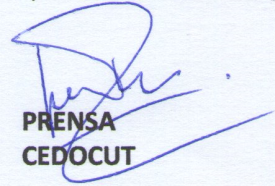 